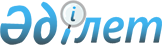 Об утверждении Перечня должностных лиц уполномоченного органа и территориальных подразделений, осуществляющих государственный контроль и надзор в области охраны, воспроизводства и использования животного мира, а также работников государственных учреждений и организаций, осуществляющих непосредственную охрану животного мира, имеющих право на ношение форменной одежды со знаками различия (без погон)
					
			Утративший силу
			
			
		
					Постановление Правительства Республики Казахстан от 29 декабря 2004 года
№ 1415. Утратило силу постановлением Правительства Республики Казахстан от 4 сентября 2015 года № 745      Сноска. Утратило силу постановлением Правительства РК от 04.09.2015 № 745 (вводится в действие по истечении десяти календарных дней после дня его первого официального опубликования).      Примечание РЦПИ.

      В соответствии с Законом РК от 29.09.2014 г. № 239-V ЗРК по вопросам разграничения полномочий между уровнями государственного управления  см. приказ исполняющего обязанности Министра сельского хозяйства Республики Казахстан от 25 февраля 2015 года № 18-04/128.      Сноска. Заголовок в редакции постановления Правительства РК от 07.11.2012 № 1413 (вводится в действие по истечении десяти календарных дней после первого официального опубликования).      В соответствии со статьей 8 Закона Республики Казахстан от 9 июля 2004 года "Об охране, воспроизводстве и использовании животного мира" Правительство Республики Казахстан 

ПОСТАНОВЛЯЕТ: 

      1. Утвердить прилагаемый Перечень должностных лиц уполномоченного органа и территориальных подразделений, осуществляющих государственный контроль и надзор в области охраны, воспроизводства и использования животного мира, а также работников государственных учреждений и организаций, осуществляющих непосредственную охрану животного мира, имеющих право на ношение форменной одежды со знаками различия (без погон).

      Сноска. Пункт 1 в редакции постановления Правительства РК от 07.11.2012 № 1413 (вводится в действие по истечении десяти календарных дней после первого официального опубликования).

      2. Настоящее постановление вступает в силу со дня подписания. 

 

      Исполняющий обязанности 

      Премьер-Министра 

      Республики Казахстан Утвержден        

постановлением Правительства 

Республики Казахстан  

от 29 декабря 2004 года N 1415  

Перечень

должностных лиц уполномоченного органа и территориальных подразделений, осуществляющих государственный контроль и надзор в области охраны, воспроизводства и использования животного мира, а также работников государственных учреждений и организаций, осуществляющих непосредственную охрану животного мира, имеющих право на ношение форменной одежды со знаками различия (без погон)      Сноска. Перечень в редакции постановления Правительства РК от 22.09.2014 № 1002 (порядок введения в действие см. п. 5). 

Уполномоченный орган и территориальные подразделения, осуществляющие государственный контроль и надзор в области охраны, воспроизводства лесного хозяйства и животного мира

      1. Председатель Комитета лесного хозяйства и животного мира Министерства сельского хозяйства Республики Казахстан (далее - Комитет) - Главный государственный инспектор по охране лесного хозяйства и животного мира Республики Казахстан.



      2. Заместители председателя Комитета, ведающие вопросами регулирования и контроля в области охраны, воспроизводства и использования лесного хозяйства и животного мира, – заместители Главного государственного инспектора по охране лесного хозяйства и животного мира Республики Казахстан. 



      3. Руководители управлений и главные эксперты Комитета, ведающие вопросами регулирования и контроля в области охраны, воспроизводства и использования лесного хозяйства и животного мира, – старший государственный инспектор по охране лесного хозяйства и животного мира Республики Казахстан. 



      4. Эксперты Комитета, ведающие вопросами регулирования и контроля в области охраны, воспроизводства и использования лесного хозяйства и животного мира, – государственный инспектор по охране лесного хозяйства и животного мира Республики Казахстан. 



      5. Руководители территориальных подразделений Комитета - Главный государственный инспектор по охране лесного хозяйства и животного мира соответствующей области.



      6. Заместители руководителей территориальных подразделений Комитета, ведающие вопросами регулирования и контроля в области охраны, воспроизводства и использования лесного хозяйства и животного мира, – заместитель Главного государственного инспектора по охране лесного хозяйства и животного мира соответствующей области.



      7. Руководители отделов территориальных подразделений Комитета, ведающие вопросами регулирования и контроля в области охраны, воспроизводства и использования лесного хозяйства и животного мира, – старший государственный инспектор по охране лесного хозяйства и животного мира соответствующей области. 



      8. Главные и ведущие специалисты территориальных подразделений Комитета, ведающие вопросами регулирования и контроля в области охраны, воспроизводства и использования лесного хозяйства и животного мира, – государственный инспектор по охране лесного хозяйства и животного мира соответствующей области. 

Государственные учреждения и организации, осуществляющие непосредственную охрану лесного хозяйства и животного мира

      1. Руководители государственных учреждений и организаций, осуществляющих непосредственную охрану лесного хозяйства и животного мира, и их заместители - инспектора по охране лесного хозяйства и животного мира. 



      2. Главные охотовед и ихтиолог, охотовед и ихтиолог, старший егерь, егерь-инспектор по охране лесного хозяйства и животного мира.
					© 2012. РГП на ПХВ «Институт законодательства и правовой информации Республики Казахстан» Министерства юстиции Республики Казахстан
				